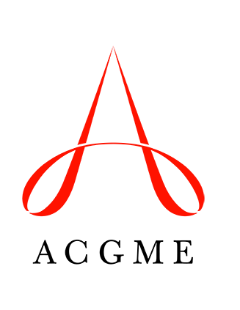 Institutional Operative Experience – General SurgeryReview Committee for SurgeryReport the number of procedures performed during the most recently completed academic year at each site that participates in the program. Site names must correspond to those in the Accreditation Data System (ADS) and in the block diagram.NOTE: For each operation, credit may be given for only one procedure. Choose the most significant component. Each operation can have only one Primary Surgeon; Teaching Assistants can be counted concurrently, as appropriate.Click checkbox if there are other learners at this site competing for operative cases.If there are other learners competing for operative cases, list their specialties.Skin/Soft TissueSkin/Soft TissueSkin/Soft TissueSkin/Soft TissueSkin/Soft TissueSkin/Soft TissueSkin/Soft TissueTOTAL SKIN/SOFT TISSUEHead/NeckHead/NeckHead/NeckHead/NeckHead/NeckHead/NeckHead/NeckTOTAL HEAD/NECKBreastBreastBreastBreastBreastBreastBreastSentinel lymph node biopsySimple mastectomyModified radical mastectomyAxillary dissectionOther major breastTOTAL BREASTAlimentary Track-EsophagusAlimentary Track-EsophagusAlimentary Track-EsophagusAlimentary Track-EsophagusAlimentary Track-EsophagusAlimentary Track-EsophagusAlimentary Track-EsophagusEsophagectomyAntireflux procedureRepair of perforation-esophagus diseaseOther major esophagusTOTAL ALIMENTARY TRACK-ESOPHAGUSAlimentary Track-StomachAlimentary Track-StomachAlimentary Track-StomachAlimentary Track-StomachAlimentary Track-StomachAlimentary Track-StomachAlimentary Track-StomachGastrostomy (all types)Gastric resectionRepair perforation-gastric diseaseGastric reduction for morbid obesity (all)Other major stomachTOTAL ALIMENTARY TRACK-STOMACHAlimentary Track-Small IntestineAlimentary Track-Small IntestineAlimentary Track-Small IntestineAlimentary Track-Small IntestineAlimentary Track-Small IntestineAlimentary Track-Small IntestineAlimentary Track-Small IntestineEnterolysisEnterectomyRepair perforation-duodenal diseaseOther major small intestineTOTAL ALIMENTARY TRACK-SMALL INTESTINEAlimentary Track-Large IntestineAlimentary Track-Large IntestineAlimentary Track-Large IntestineAlimentary Track-Large IntestineAlimentary Track-Large IntestineAlimentary Track-Large IntestineAlimentary Track-Large IntestineAppendectomyColostomy (all types)Colostomy closureColectomyOther major large intestineTOTAL ALIMENTARY TRACK-LARGE INTESTINEAlimentary Track-AnorectalAlimentary Track-AnorectalAlimentary Track-AnorectalAlimentary Track-AnorectalAlimentary Track-AnorectalAlimentary Track-AnorectalAlimentary Track-AnorectalOther major anorectalTOTAL ALIMENTARY TRACK-ANORECTALAbdomen-GeneralAbdomen-GeneralAbdomen-GeneralAbdomen-GeneralAbdomen-GeneralAbdomen-GeneralAbdomen-GeneralExploratory laparotomy Other major abdominal-generalTOTAL ABDOMEN-GENERALAbdomen-LiverAbdomen-LiverAbdomen-LiverAbdomen-LiverAbdomen-LiverAbdomen-LiverAbdomen-LiverLobectomy or segmentectomyWedge resection/open biopsyOther major liverTOTAL ABDOMEN-LIVERAbdomen-BiliaryAbdomen-BiliaryAbdomen-BiliaryAbdomen-BiliaryAbdomen-BiliaryAbdomen-BiliaryAbdomen-BiliaryCholecystectomyOther major biliaryTOTAL ABDOMEN-BILIARYAbdomen-PancreasAbdomen-PancreasAbdomen-PancreasAbdomen-PancreasAbdomen-PancreasAbdomen-PancreasAbdomen-PancreasPancreatic resectionDrainage pseudocyst (all types)PancreatojejunostomyOther major pancreasTOTAL ABDOMEN-PANCREASAbdomen-SpleenAbdomen-SpleenAbdomen-SpleenAbdomen-SpleenAbdomen-SpleenAbdomen-SpleenAbdomen-SpleenSplenectomy TOTAL ABDOMEN-SPLEENAbdomen-HerniaAbdomen-HerniaAbdomen-HerniaAbdomen-HerniaAbdomen-HerniaAbdomen-HerniaAbdomen-HerniaInguinal-femoral VentralOther major herniasTOTAL ABDOMEN-HERNIAVascular-Aneurysm RepairVascular-Aneurysm RepairVascular-Aneurysm RepairVascular-Aneurysm RepairVascular-Aneurysm RepairVascular-Aneurysm RepairVascular-Aneurysm RepairOpen repair infrarenal Endovascular repair abdomen Femoral aneurysmPopliteal aneurysmOther major aneurysms-defined category creditOther major aneurysmsTOTAL VASCULAR-ANEURYSM REPAIRVascular-CerebrovascularVascular-CerebrovascularVascular-CerebrovascularVascular-CerebrovascularVascular-CerebrovascularVascular-CerebrovascularVascular-CerebrovascularCarotid endarterectomyOther major cerebrovascularTOTAL VASCULAR-CEREBROVASCULARVascular-Peripheral ObstructionVascular-Peripheral ObstructionVascular-Peripheral ObstructionVascular-Peripheral ObstructionVascular-Peripheral ObstructionVascular-Peripheral ObstructionVascular-Peripheral ObstructionAorto-ilio/femoral endarterectomy/bypassFemoral-popliteal/infrapopliteal bypassOther major peripheralTOTAL VASCULAR-PERIPHERAL OBSTRUCTIONVascular-Abdominal ObstructiveVascular-Abdominal ObstructiveVascular-Abdominal ObstructiveVascular-Abdominal ObstructiveVascular-Abdominal ObstructiveVascular-Abdominal ObstructiveVascular-Abdominal ObstructiveTOTAL VASCULAR-ABDOMINAL OBSTRUCTIVEVascular-Upper ExtremityVascular-Upper ExtremityVascular-Upper ExtremityVascular-Upper ExtremityVascular-Upper ExtremityVascular-Upper ExtremityVascular-Upper ExtremityTOTAL VASCULAR-UPPER EXTREMITYVascular-Extra-AnatomicVascular-Extra-AnatomicVascular-Extra-AnatomicVascular-Extra-AnatomicVascular-Extra-AnatomicVascular-Extra-AnatomicVascular-Extra-AnatomicAxillo-femoral bypassAxillo-popliteal-tibial bypassFemoral-femoral bypassTOTAL VASCULAR-EXTRA-ANATOMICVascular-Endovascular Diagnostic: Arterial/VenousVascular-Endovascular Diagnostic: Arterial/VenousVascular-Endovascular Diagnostic: Arterial/VenousVascular-Endovascular Diagnostic: Arterial/VenousVascular-Endovascular Diagnostic: Arterial/VenousVascular-Endovascular Diagnostic: Arterial/VenousVascular-Endovascular Diagnostic: Arterial/VenousAorta/IVCPeripheral/LEBrachiocephalicVisceral/RenalOtherTOTAL VASCULAR-ENDOVASCULAR DIAGNOSTIC: ARTERIAL/VENOUSVascular-Endovascular Therapeutic: Arterial/VenousVascular-Endovascular Therapeutic: Arterial/VenousVascular-Endovascular Therapeutic: Arterial/VenousVascular-Endovascular Therapeutic: Arterial/VenousVascular-Endovascular Therapeutic: Arterial/VenousVascular-Endovascular Therapeutic: Arterial/VenousVascular-Endovascular Therapeutic: Arterial/VenousAorta/IVCPeripheral/LEBrachiocephalicVisceral/RenalOtherThrombectomy/Lysis: Mechanical/ChemicalIntravascular UltrasoundTOTAL VASCULAR- ENDOVASCULAR THERAPEUTIC: ARTERIAL/VENOUSVascular-TraumaVascular-TraumaVascular-TraumaVascular-TraumaVascular-TraumaVascular-TraumaVascular-TraumaRepair thoracic vesselsRepair neck vesselsRepair abdominal vesselsRepair peripheral vesselsFasciotomyTOTAL VASCULAR-TRAUMAVascular-VenousVascular-VenousVascular-VenousVascular-VenousVascular-VenousVascular-VenousVascular-VenousOperation for varicose veinsTOTAL VASCULAR-VENOUSVascular-Miscellaneous VascularVascular-Miscellaneous VascularVascular-Miscellaneous VascularVascular-Miscellaneous VascularVascular-Miscellaneous VascularVascular-Miscellaneous VascularVascular-Miscellaneous VascularExploration of arterySpine exposureOther miscellaneous vascular procedureTOTAL VASCULAR- MISCELLANEOUS VASCULARVascular-Vascular AccessVascular-Vascular AccessVascular-Vascular AccessVascular-Vascular AccessVascular-Vascular AccessVascular-Vascular AccessVascular-Vascular AccessA-V fistulaA-V graftTOTAL VASCULAR – VASCULAR ACCESSVascular-AmputationsVascular-AmputationsVascular-AmputationsVascular-AmputationsVascular-AmputationsVascular-AmputationsVascular-AmputationsTOTAL VASCULAR-AMPUTATIONSEndocrineEndocrineEndocrineEndocrineEndocrineEndocrineEndocrineThyroidectomy, partial or totalParathyroidectomyAdrenalectomyPancreatic endocrine procedureOther major endocrineTOTAL ENDOCRINEHandHandHandHandHandHandHandOther major handTOTAL HANDThoracicThoracicThoracicThoracicThoracicThoracicThoracicExploratory thoracotomyRepair diaphragmatic herniaExcision mediastinal tumorPneumonectomyWedge resection/lobectomy lungOther major thoracicTOTAL THORACICPediatricPediatricPediatricPediatricPediatricPediatricPediatricHerniorrhaphy, inguinal/umbilicalRepair diaphragmatic herniaAntireflux procedureRepair pyloric stenosisOperation for malrotation/intussusceptionProcedure for meconium ileus/necrotizing enterocolitisOperations for Hirschsprung’s/imperfect anusExcise Wilms tumor/neuroblastomaRepair omphalocele/gastroschisisOther major pediatricTOTAL PEDIATRICGenitourinaryGenitourinaryGenitourinaryGenitourinaryGenitourinaryGenitourinaryGenitourinaryTOTAL GENITOURINARYGynecologyGynecologyGynecologyGynecologyGynecologyGynecologyGynecologyHysterectomy (all)Salpingo-oophorectomyOther major gynecologyOther major gynecology-laparoscopicTOTAL GYNECOLOGYPlasticPlasticPlasticPlasticPlasticPlasticPlasticOther major plasticTOTAL PLASTICOrthopaedic SurgeryOrthopaedic SurgeryOrthopaedic SurgeryOrthopaedic SurgeryOrthopaedic SurgeryOrthopaedic SurgeryOrthopaedic SurgeryOther major orthopaedic surgeryTOTAL ORTHOPAEDIC SURGERYOrgan TransplantOrgan TransplantOrgan TransplantOrgan TransplantOrgan TransplantOrgan TransplantOrgan TransplantLiver transplantRenal transplantPancreas transplantDonor nephrectomyDonor hepatectomyOther major organ transplantTOTAL ORGAN TRANSPLANTTraumaTraumaTraumaTraumaTraumaTraumaTraumaNeck exploratory for traumaExploratory thoracotomyExploratory laparotomySplenectomy/splenorrhaphyRepair/drainage hepatic lacerations-openHepatic resection for injuryDrainage pancreatic injuryResection of pancreatic injuryManagement cardiac injuryOther major traumaTOTAL TRAUMAEndoscopy (Not for Major Credit)Endoscopy (Not for Major Credit)Endoscopy (Not for Major Credit)Endoscopy (Not for Major Credit)Endoscopy (Not for Major Credit)Endoscopy (Not for Major Credit)Endoscopy (Not for Major Credit)Esophago-gastroduodenoscopyPercutaneous endoscopic gastrostomy (peg)Flexible colonoscopy w/ or w/o biopsy/polypectomyOther endoscopyTOTAL ENDOSCOPYPatient Care (Not for Major Credit)Patient Care (Not for Major Credit)Patient Care (Not for Major Credit)Patient Care (Not for Major Credit)Patient Care (Not for Major Credit)Patient Care (Not for Major Credit)Patient Care (Not for Major Credit)Non-operative traumaSurgical Critical Care Patient ManagementSurgical Critical Care Patient ManagementSurgical Critical Care Patient ManagementSurgical Critical Care Patient ManagementSurgical Critical Care Patient ManagementSurgical Critical Care Patient ManagementSurgical Critical Care Patient ManagementVentilatory management: >24hrs on ventilatorBleeding: non-trauma patient >3 unitsHemodynamic instability: requiring inotrope/pressorOrgan dysfunction: renal, hepatic, cardiacDysrhythmias: requiring drug managementInvasive line, manage/monitor: swan, arterial, etc.Parenteral/enteral nutritionTOTAL-SURGICAL CRITICAL CARE PATIENT MANAGEMENTTotal Major OperationsTotal EndoscopyTotal MiscellaneousTotal Endovascular DiagnosticTotal Patient Care: (Non-Operative Trauma)